Post-exchange Program Report and Surveyตอนที่ 1 ข้อมูลเบื้องต้นชื่อ นายกันตภณ ดิสนีเวทย์	  	ชั้นปีที่5 		ปีการศึกษา 2557ตอนที่ 2 ข้อมูลของการเข้าร่วมโครงการมหาวิทยาลัยที่เข้าร่วมโครงการ University of Miyazakiสาขา Internal medicine 1 (Respiratory, Endocrinology, Neurology) และ Internal medicine 3 (Cardiology, Gastrointestinology, Nephrology) ประเทศ ญี่ปุ่น		ช่วงเวลา 10/11/57 ถึง 5/12/57ตอนที่ 3 แบบสอบและการรายงานข้อมูลหลังการเข้าร่วมโครงการข้อมูลด้านวิชาการและข้อเสนอแนะจากประสบการณ์การเข้าร่วมโครงการแลกเปลี่ยน เข้าร่วมกิจกรรมอะไรบ้าง และท่านได้เรียนรู้อะไร อย่างไรได้สังเกตการณ์การทำ cardiac catheterization รวมถึงหลักการของการทำหัตถการต่างๆ่เรียนรู้วิธีการทำ Echocardiography จากอายุรแพทย์โรคหัวใจได้สังเกตการณ์และได้ทดลองทำ esophagogastroduodenoscopyเรียนรู้หลักการทำ dialysis และสังเกตการณ์ทำ kidney biopsy รวมถึงดูลักษณะ pathology จาก kidney biopsy และการย้อมพิเศษชนิดต่างๆNeurological examination; ฝึกตรวจร่างกายทางระบบประสาทRespiratory examination; ฝึกการฟังเสียงหายใจกับหุ่นจำลองได้ฝึกทักษะการตรวจต่อมไทรอยด์และการทำ thyroid gland ultrasonographyฝึกทักษะการเจาะ DTXสังเกตการณ์การทำ bronchoscopy และเรียนรู้ถึงโรคทางระบบหายใจที่สำคัญของประเทศญี่ปุ่นหลังจากการเข้าร่วมโครงการ ท่านคิดว่าจะนำความรู้/ประสบการณ์ ไปใช้ประโยชน์ต่อตัวของท่านเองอย่างไรได้เห็นถึงความใส่ใจในรายละเอียดของการดูแลผู้ป่วยของแพทย์ญี่ปุ่นและคิดว่าจะนำมาเป็นตัวอย่างในการดูแลผู้ป่วยเห็นถึงความสำคัญของการทำกิจกรรมนอกหลักสูตรซึ่งส่งเสริมความเป็นตัวของตัวเอง และการใช้เวลาว่างให้เป็นประโยชน์ เช่น การเข้าร่วมชมรมกีฬาชนิดต่างๆ ซึ่งเป็นการส่งเสริมสุขภาพให้แก่ตนเองความรู้ที่ท่านได้รับจากการเข้าร่วมโครงการนี้ มีประโยชน์ต่อหน่วยงานหรือคณะแพทย์ศาสตร์อย่างไร- นำความแตกต่าง เปรียบเทียบ ข้อดี และข้อเสีย ในการนำมาปรับ พัฒนาตนเอง และหน่วยงานต่อไปความประทับใจต่อผู้คนที่เกี่ยวข้อง สถานที่ สภาพแวดล้อม วัฒนธรรม และอื่นๆ- ประทับใจเพื่อนชาวญี่ปุ่น และผู้ดูแล ที่ให้การดูแลเป็นอย่างดี ถึงแม้จะมีอุปสรรคด้านภาษาบ้าง แต่ก็มีความพยายามที่จะให้การดูแล และช่วยเหลือในทุกๆด้าน- ประทับใจในวัฒนธรรมการตรงต่อเวลาของชาวญี่ปุ่น ซึ่งเห็นได้ชัดจากทั้งประสบการณ์ในโรงพยาบาลและนอกโรงพยาบาลแนบภาพความประทับใจภาพระหว่างการแลกเปลี่ยน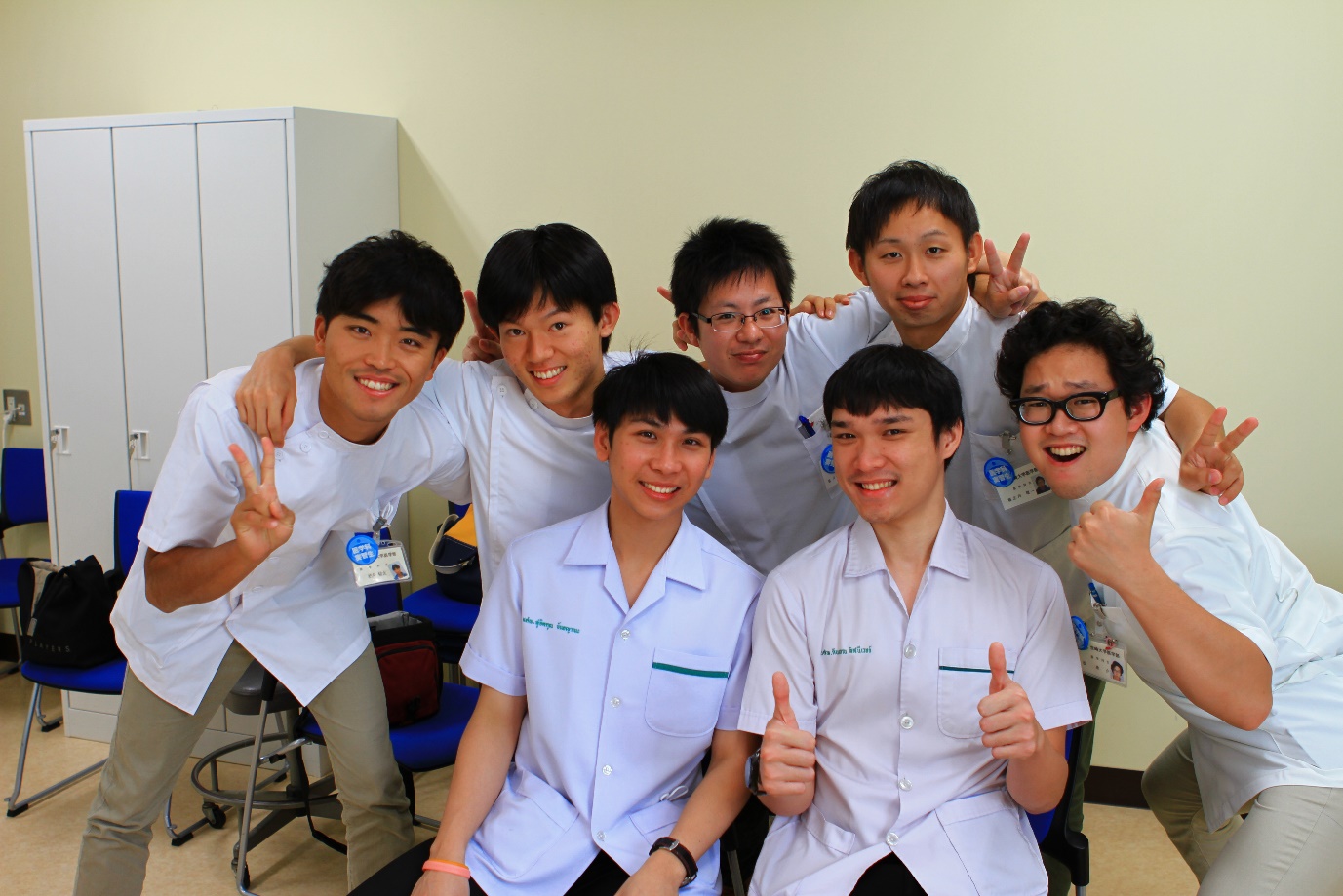 ภาพวันสุดท้ายก่อนจากกัน ถ่ายร่วมกับเพื่อนชาวญี่ปุ่น ซึ่งวนด้วยกันเป็นเวลา 2 สัปดาห์ คอยช่วยเหลือ และอธิบาย แปลความหมายจากสิ่งที่อาจารย์ชาวญี่ปุ่นสอนเป็นภาษาอังกฤษทำให้เข้าใจในสิ่งที่อาจารย์สอน
2. ภาพประทับใจอื่นๆ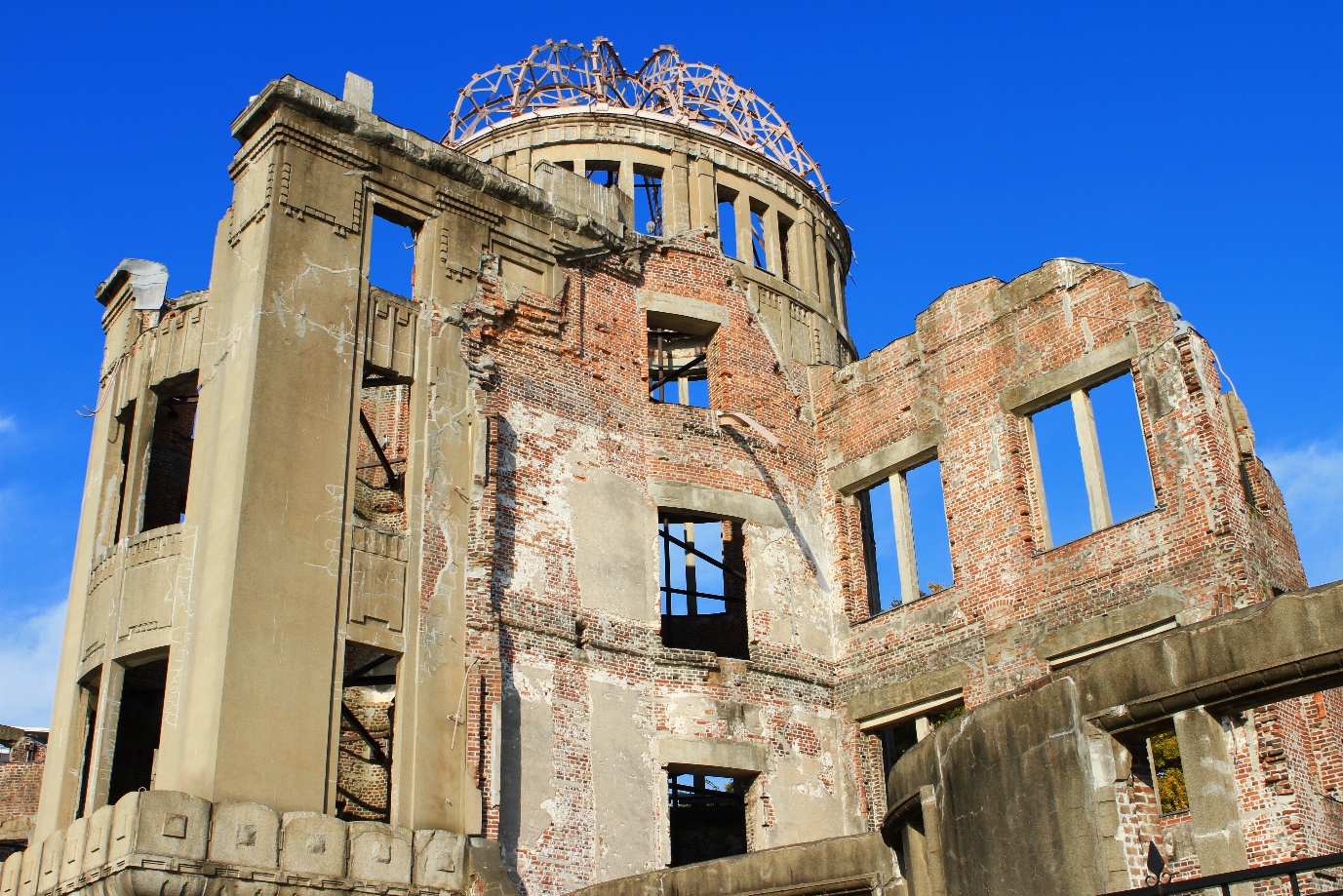 	ภาพซากปรักหักพังของตึกที่เป็นจุดตกของ little boy ในเมือง Hiroshima เป็นอนุสรสถานของชาวญี่ปุ่น เป็นความประทับใจที่มีโอกาสได้มาเยี่ยมชมสถานที่ซึ่งมีความสำคัญทางประวัติศาสตร์ของโลก